TUSCULUM COLLEGE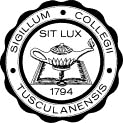 Nursing ProgramGraduate Student Forms Appendices2016-2017These forms are intended to accompany the Graduate Nursing Student Handbook (Handbook) to provide guidance and direction for students accepted or enrolled in the School of Nursing at Tusculum College. The material herein is subject to change and the contents herein are not intended and should not be construed to form a contract. These forms are supplementary to the guidance provided in the Graduate Nursing Student Handbook which augments, but does not replace the Tusculum College Student Handbook.Tusculum College School of NursingGraduate Nursing PROGRAMAPPEAL REQUEST FORMDate _____________________________________ Telephone _______________________Name ____________________________________ TC ID # _______________________Address ___________________________________________________________________________________________________________________________________________1. Appeal request for: Fall _____ Spring _____Summer _____Year____________________2. Course Number of appeal request: ___________________________________________3. Reason you are requesting an appeal: ________________________________________________________________________________________________________________________________________________________5. Supporting evidence for the appeal: ______________________________________________________________________________________________________________________________________________________6. Additional comments: (Limit to the space provided below.)________________________________________________________________________________________________________________________________________________________7. Signature of Student: _______________________________________________________PLEASE RETURN THIS REQUEST TO: Tusculum College School of NursingPO Box 5035Greeneville, TN 37743FOR Tusculum College Use Only:Committee decision: _______________________________________________________________________________________________________________________________________________________________________________________________________________________Notification sent to student: ________________ Date: __________________________Committee Chair’s Signature/Date:____________________________________________Program Chair’s Signature/Date: ______________________________________________Tusculum College School of NursingGraduate Nursing ProgramMEDICAL RECORDS RELEASE CONSENT FORMTusculum College Graduate Nursing Program is required to keep certain medical records on students with potential occupational exposure to human blood.  The medical records include hepatitis B vaccination status and medical records after an exposure to human blood.  This release form when signed by the Tusculum College Graduate Nursing student authorizes the health care provider to give Tusculum College medical records as required by the OSHA Blood borne Pathogen Standard CFR 1910.1030.Patient Name:  ____________________________________________List other names patient has been known as: _______________________Date of Birth:  __________________________Date of Medical Services: _________________________The patient authorizes the health care provider __________________________ to release medical information to Tusculum College School of Nursing regarding hepatitis B vaccinations and/or records relating to the treatment of the patient after an occupational exposure to human blood.Patient Signature ____________________________________ Date _________orAuthorized Representative _____________________________ Date _________Witness ____________________________________________ Date _________This consent expires on the following date __________ or no later than two years from the date of signature.  This release can be revoked at any time.  To revoke this release a written statement must be signed, dated, and received by the health care provider.Records may be sent to: Attention: Dr. Linda H. GarrettTusculum College School of NursingPO Box 5035Greeneville, TN 37743Tusculum College School of NursingGraduate Nursing ProgramGAP ANALYSIS FORMStudents admitted into the Post Master’s Certificate (PMC) track in the Master of Science in Nursing (MSN) program must be a nationally certified advanced practice nurse who is seeking credit for previous course work towards completion of a PMC in a different advanced practice nursing specialty. Certified advanced practice nurses seeking PMC student status must fill out a Gap Analysis Form. The Gap Analysis includes required courses in the student’s concentration with a list of completed courses from an official MSN transcript from the previous institution. The courses the student wishes to waive must be described and listed in the Gap Analysis. A syllabus for each course previously taken and submitted for waiver must be presented with the Gap Analysis Form. Analysis of completed coursework and clinical experiences are compared with the program requirements and national nurse practitioner competencies necessary for certification in the concentration for which the student is applying. The PMC student must successfully attain graduate didactic objectives and clinical competencies of the MSN program. The Gap Analysis must be presented and approved before the student begins the MSN program. The Gap Analysis is reviewed and approved by the Chair of Graduate Programs.Name of PMC Candidate _______________________________________________________Previously Completed APN Certification__________________________________________ School ________________________________________________  Year _________________New Certification Specialty Sought_______________________________________________Instructions: The PMC student candidate who is nationally certified as an advanced practice nurse is seeking credit or waivers of coursework towards completion of a Post-Master’s Certificate in another advanced practice nursing specialty. Column 1:	List of Required Courses for standard program of study for preparation in the student’s chosen concentration.Column 2:	List of Courses from the student’s transcript that satisfy Required Course listed in Column 1. Course lists from the student’s transcript that will be used to waive courses from Column 1.Column 3:	Identified type and clinical hours and experiences needed to meet the required clinical competencies for the student’s chosen concentration.  The student must meet the clinical course requirements of the program of study using both clinical course previously taken and indicated on the transcript and courses to be completed.Column 4:	List all coursework to be completed for the certificate (all courses from Column 1 not waived). This column, in combination with Column 3, will constitute the student’s individualized program of study.Use the back of the page if necessaryTusculum College school of NursingGraduate Nursing PROGRAMREMOVAL OF AN INCOMPLETEPLEASE TYPE OR PRINT LEGIBLY THE INFORMATION REQUESTED BELOW.Student’s Name ____________________________STUDENT ID # ________________MSN Concentration	□ FNP   	MSN Campus	□ Greeneville   □ Knoxville □ Morristown  Course to which incomplete was assigned:Course Number: __________ Course Title: _______________________Faculty Who Taught Course _______________________________________________ Filing Instruction: The original copy goes to the Chair of Graduate Program; faculty keeps one photo copy; student keeps one copy; the Clinical Director keeps one copy.Assignments to complete course:		Item 						Due Date	Exams: 	______________________________	_________________			______________________________	_________________Quizzes:	______________________________	_________________			______________________________	_________________	Papers:	______________________________	_________________			______________________________	_________________		Clinical Hours	Sites:	______________________________	_________________			______________________________	_________________	Other:	______________________________	_________________			______________________________	_________________	I understand that if the above assignments are not completed by the agreed upon dates* then my grade of Incomplete will convert to an “F”. * At the discretion of the instructor, Chair of Graduate Nursing, and the Assistant Dean. Revision of these dates might make the student ineligible to enroll in any sequential nursing class for which this course is a pre-requisite. Tusculum College School of NursingGraduate Nursing PROGRAMPOST OCCURRENCE/EXPOSURE REPORT FORM(Complete and forward to the Chair of Graduate Nursing within 24 hours)Date of Report ___________________	Time of Report ___________________________Student’s Name _____________________________________Student ID # ___________MSN Concentration	□ FNP   	MSN Campus	□ Greeneville   □ Knoxville □ MorristownPhone ____________________________Date of Occurrence _______________	Time of Occurrence _____________________Facility _________________________	Location of Occurrence __________________Date of last tetanus ________________	Hepatitis B Vaccination Record ___________Type of Occurrence: (please check or complete)	Possible Injury ______ No injury _____ Property Damage _____ Complaint ______	Confidentiality Breach _______ Missing Article ______  Medication Error _______	Potential Hazard ______Other  __________________________________________	Exposure to blood born communicable diseases _____________________________Description of occurrence or exposure: (Use separate page if necessary and include the following information if applicable: Part of body affected, possible causes, both immediate and long term measures to prevent re-occurrence, witness(es) name and phone number)._______________________________________________________________________________________________________________________________________________________________________________________________________________________________________________________________________________________________________________________Student responsibilities:1. 	Notified supervising faculty:			Date: _______ Time: ______	Name of supervising faculty: _________________________________2.	Completed incident report as required by facility:	Date: _______ Time: ______3.	Reported for testing/treatment:			Date: _______ Time: ______	Physician on site ____________ Facility ER __________ Student’s PCP ___________4. 	Name/Signature of attending physician/health care provider:	__________________________	___________________________________		(Print Name)					(Signature)5.	Student refused examination and/or treatment	Yes _____	No ______Student Signature: ___________________________________________________Faculty Signature: ____________________________________________________________Chair of Graduate Nursing Signature: _____________________________________________Tusculum College School of NursingGraduate Nursing PROGRAMNURS SPECIAL TOPICS FORMStudents will use this form for courses in order to complete the requirements for the MSN program.All items must be completed by the individuals listed: proposed student, proposed instructor, Concentration Director, and Chair of Graduate Nursing.The proposed student must not begin work on a Special Topic course until all approvals are obtained.A learning contract must be attached to this form by the proposed instructor.Student Name: __________________________________ Student I.D.: __________________	MSN Concentration: _________ 
MSN Campus: Greeneville: ___ Knoxville: ___ Morristown: ___ 
Proposed Course Credit Hours: ___ Semester for initiation and completion of the course: __________________________________Reason for the proposed Special Topic course: _______________________________________
With the student’s signature below, he/she agrees to comply with the requirements and details appearing in the attached learning contract and any conditions or stipulations which may be added by appropriate personnel prior to affixing their signatures of approval.			Confirmation by Proposed Instructor: ___1. Attached is the learning contract, adapted as necessary to the Special Topic course.___2. The proposed Instructor agrees to meet with the student regularly for appropriate periods
(approximately 15 minutes for each semester credit hour) to treat the course matter/specific schedule subject to mutual agreement of the instructor and student.ADDITIONAL CONDITIONS OR STIPULATIONS (IF ANY) Please indicate on back of form.SIGNATURES INDICATING APPROVALStudent Signature:___________________________________________	Date: _____________Proposed Instructor:_________________________________________ 	Date: _____________Concentration Director: ______________________________________	Date: _____________Graduate Program Chair: _____________________________________	Date: _____________Student’s mailing address for notification of action regarding this request. ______________________________________________________________________________________________________________________________Date submitted to Proposed Instructor: __________________________Date submitted to Chair of Graduate Nursing: __________________________Date placed in Student’s File: __________________________Tusculum College School of NursingGraduate Nursing PROGRAMIMMUNIZATION INFORMATION/REQUIREMENTS AND CURRENT CDC GUIDELINESCertain immunizations must be completed prior to beginning the clinical portion of nursing education because of the direct contact students will have with patients. The exception is a documented contraindication or precaution to the vaccine, the student will need a written statement from the health care provider listing the immunization and the reason for exclusion of the immunization. The student may be unable to attend clinical if any immunizations are not current or proof of immunizations are not provided. The appropriate information must be provided and maintained during the entire nursing program by the students’ primary care provider (physician, nurse practitioner, or physician’s assistant). The following information/ guidelines may be changed to reflect the Centers for Disease Control and Prevention (CDC) most current guidelines. These guidelines are found on www.cdc.gov .Documentation of the following is to be attached to the completed Medical Profile form. All are required unless documentation is provided that the student is unable to comply.Rubella, Rubeola, and Mumps Immunity Adults born before 1957 generally are considered immune to measles and mumps. For unvaccinated health-care personnel born before 1957 who lack laboratory evidence of measles, mumps, and/or rubella immunity or laboratory confirmation of disease, health-care facilities should consider routinely vaccinating personnel with 2 doses of MMR vaccine at the appropriate interval for measles and mumps or 1 dose of MMR vaccine for rubella. If born in or after 1957, provide proof of immunity by one of the following:
  Documentation of two measles, mumps, and rubella (MMR) vaccines  Documentation of positive rubella, rubeola, and mumps titers (All 3 titers required)If born before 1957, provide proof of one of the following:Documentation of two measles, mumps, and rubella (MMR) vaccine if there is no laboratory evidence of 	immunity (all 3 titers are required)Documentation of positive rubella, rubeola, and mumps titers (All 3 titers required)Varicella (chicken pox) Immunity - provide proof of one of the following:Evidence of immunity to varicella in adults includes one of the following: Documentation of 2 doses of varicella vaccine at least 4 weeks apart; Laboratory evidence of immunity or laboratory confirmation of disease.Tuberculosis – All students must have a current (within the last 12 months) negative PPD Tuberculin skin test documented prior to beginning any nursing coursework and annually, thereafter. The two-step process TB skin test (takes 1-3 weeks to complete) is recommended if the student has never had a TB skin test. The TB skin test must be read and documented by medical personnel. Each student is responsible for providing documentation of annual TB screenings to the appropriate faculty at his/her campus. If a student has a positive reaction to the TB skin test, they will be required to provide documentation from the health care provider that appropriate testing and treatment (if indicated), according to the most current guidelines established by the Centers for Disease Control, has been received  and the student is considered noncontagious. The student will be required to provide documentation from the healthcare provider stating the student is cleared to provide direct patient care.Hepatitis B – Immunization against Hepatitis B is required for student protection. The student will be at increased risk because of direct contact with patients. The vaccine is administered in a series of three injections at intervals. Students must provide documentation of having started the series of injections before entry into the first NURS course. Once the series is completed, the student must submit documentation of completion of the series. A titer is recommended to be performed 1-2 months after administration of the last dose of the vaccine series.  If the titer is negative, the student should be revaccinated with a 3-dose series, followed by anti-HBs testing 1-2 months after the 3rd dose. Persons who do not respond to revaccination should be tested for HBsAg. If HBsAg positive, the person should receive appropriate management according to CDC guidelines. If HBsAg is negative, the person should be considered susceptible to HBV infection; counseled regarding susceptibility, the use of personal protective equipment, precautions to prevent HBV infection, and need for HBIG PEP for any known exposure.  Tetanus – Recommendations include a tetanus booster every 10 years.  If a previous Tdap booster has not been administered, then a one-time Tdap booster is recommended; thereafter a Td can be administered every 10 years if not needed sooner related to injury. Evidence of tetanus is required.Administer a one-time dose of Tdap to adults younger than age 65 years who have not received Tdap previously or for whom vaccine status is unknown to replace one of the 10-year Td boosters. Tdap can be administered regardless of interval since the most recent tetanus or diphtheria-containing vaccine. Adults with unknown or incomplete history of completing a 3-dose primary vaccination series with Td-containing vaccines should begin or complete a primary vaccination series. Tdap should be substituted for a single dose of Td in the vaccination series with Tdap preferred as the first dose. For unvaccinated adults, administer the first 2 doses at least 4 weeks apart and the third dose 6–12 months after the second. If incompletely vaccinated (i.e., less than 3 doses), administer remaining doses. Influenza (flu) – Transmission of influenza among healthcare workers can lead to infection of patients. Flu shots are required on an annual basis unless a documented contraindication is provided.I have read the above guidelines regarding immunizations and agree to comply with current guidelines.Student Signature: _____________________________________________________________Faculty Signature: _____________________________________________________________Tusculum College School of NursingGraduate Nursing PROGRAMSTUDENT MEDICAL PROFILECOMPLETED MEDICAL PROFILES AND ALL ASSOCIATED RECORDS FOR ALL STUDENTS ENTERING NURSING ARE DUE WHEN THE STUDENT ATTENDS THE NURSING ORIENTATION FOR THEIR SITE. Medical profile record completed no more than 60 days prior to enrollmentPlease note that this is a multi-page (6 page) form and all pages need to be completely filled out.Please keep a photocopy of all completed forms and documentation for your records.Name of Student Applicant:______________________________________________________MSN Concentration	 FNP   MSN Campus	 Greeneville    Knoxville  MorristownStreet Address _________________________________________________________________City_______________________________________ State _________ Zip Code_____________Phone # _____________________ Date of Birth ______________  Gender M______ F_______Social Security # ____________________ Marital Status	□ Married   □ Single   □ Divorced Primary Care Provider Name ___________________________ Credentials _________________Office Address _______________________________________ Phone # __________________City_______________________________________ State _________ Zip Code_____________Emergency Contact ______________________________ Relationship to Applicant__________ Address ____________________________________________ Phone # ___________________City_______________________________________ State _________ Zip Code_____________Student’s Name: __________________________   PART I –STUDENT QUESTIONAIRRE
 (To be completed by applicant)All items require a “yes” or “no” response.  Incomplete forms will be returned and the student will relinquish his/her position in the nursing program.  Check to the right of each item.  If “yes”, explain as appropriate using the back of the page, if necessary.Student’s Name: ____________________________   MSN Concentration: _______________ 
MSN Campus:  ________________________________________________________________   PART II – PHYSICAL EXAMINATION(To be completed by Provider)NAME: _____________________________________Height __________           Weight __________            BP __________             Pulse _________Visual Acuity (R) ________ (L) ________ Corrected Yes ____ No ____REQUIRED AND RECOMMENDED IMMUNIZATIONS AND TESTS:HEALTHCARE PROVIDER’S RECOMMENDATIONS FOR ENTRY INTO NURSING (Use back of sheet as necessary)1.  	Do you consider this person to be mentally/emotionally competent to enter nursing?      	a. 	□ Yes    □ No   If no, please attach explanation(s).b. 	If the applicant is on any mood altering drugs, please attach a letter listing all medications 
	and verify applicant is competent to give patient care.2.  	Do you consider this person to be physically competent to enter nursing? a.	□ Yes    □ No   If no, please attach explanation(s).	b. 	Are there any restrictions for this applicant in performing patient care? If yes, please list 
	restrictions and  attach explanation(s).3.  	Are you the applicant’s primary care provider? □ Yes    □ No  4.  	How long have you known the applicant? _________________________________________5.  	Based on your knowledge of the applicant and the physical exam, what is the present status of health?  __________________________________________________________________  Attach verification of immunization record to this form.□ Immunization record: PPD, Flu, MMR, Hep B, Tdap, Varicella, ect.I certify that I have reviewed the history, verified vaccinations and tests, and performed a physical examination on the above named individual.  Health Care Provider’s Name and credentials (printed) _________________________________Address: ______________________________________________________________________City: ____________________________ State: ____ Zip: ________ Phone #: _______________Health Care Provider’s Signature: __________________________________ Date: ___________Tusculum College School of NursingGraduate Nursing PROGRAMCONFIDENTIALITY AGREEMENTAs a student in the Tusculum College graduate Nursing Program, I agree that I will:Abide by all Health Insurance Portability and Accountability Act (HIPAA) and HIPAA High-Tech regulations,Access and use confidential information from patients, employees and physicians only as necessary to fulfill my obligations as a student,Not discuss patient information with or in the presence of those who are not directly involved in patient care,Not leave confidential information (written or electronic) in view of those not permitted to see them,Removing parts of the medical record from the facility,Forward requests for patient information from persons not directly involved in the patient’s care to the appropriate or other nursing supervisor,Maintain the security of my Tusculum College and Agency identification badges,Maintain the security of my computer password,Inform my faculty member immediately, if the security of my badge or password has been breached, andReturn any and all forms of secure identification when my enrollment in the Nursing Program ends.Print Name: __________________________________________________Signature:________________________________________ Date:________Tusculum College School of NursingGraduate Nursing PROGRAMSIMULATION LAB AND STANDARDIZED PATIENT CONFIDENTIALITY AGREEMENTAs a student of the Simulation Lab or working with standardized patients, I understand the significance of confidentiality with respect to information concerning simulated/standardized patients and fellow students. I will uphold the requirements of the Health Insurance Portability and Accountability Act (HIPPA) and any other federal or state laws regarding confidentiality. I agree to report any violations of confidentiality that I become aware of to my facilitator or instructor.I agree to adhere to the following guidelines:1. 	All patient information is confidential and any inappropriate viewing, discussion, or disclosure of this information is a violation of nursing program policy.2.	The simulation lab information is privileged and confidential regardless of format: electronic, written, overheard or observed.3. 	I may view, use, disclose, or copy information only as it relates to the performance of my educational duties. Any inappropriate viewing, discussion, or disclosure of information is a violation of nursing program policy.4. 	The simulation lab is a learning environment. All scenarios, regardless of their outcome, should be treated in a professional manner. The student running the scenario should have everyone’s respect and attention. Situations simulated in the lab are to be viewed as a learning opportunity and are not to be used for humiliation of fellow students.5. 	The simulators are to be used with respect and be treated as if they were live patients.6. 	Betadine, ink pens, food, drinks or other indicated substances are not to be taken near the manikins, since these substances will cause damage to the simulators.  My signature below indicates that I understand and will comply with the above information.Signature: __________________________________________________________Printed Name: ______________________________________________________Date: ______________________________________________________________Instructor: __________________________________________________________FAMILY NURSE PRACTITIONER INFORMATION AND SPECIALTY FORMSTusculum College School of NursingMaster of Science in NursingFAMILY NURSE PRACTITIONER (FNP) CONCENTRATION Tusculum College’s Master of Science in Nursing (MSN) degree program, Family Nurse Practitioner (FNP) concentration, prepares nurses in the advanced practice role as primary health care providers. The FNP concentration gives nurses the skills confidence, and autonomy needed to become a culturally competent FNP in the clinical management of acute and chronic conditions across the lifespan. The program varies in credit hours according to the FNP track pursued. The tracks offered in the FNP concentration are BSN to MSN, Post Master’s Certificate (PMC) and the Associate (RN) to MSN tracks.  Graduate course work includes 660 clinical hours regardless of the enrolled track. The courses are arranged in order that clinical and didactic courses are taken concurrently. Clinical courses have a 1:4 credit hour to clinical hour ratio. FNP Curriculum PlanStudents may request full-time, part-time, Post Master’s Certificate (PMC), or RN to MSN FNP tracks. The BSN to MSN full-time, part-time and the PMC first semester plans will begin in fall. The RN to MSN track first semester plan will begin in spring.  Full-Time Curriculum Plan The full time curriculum plan is an accelerated plan and is provided below. Students who begin the full-time plan and find it is too intense may drop back to part-time with permission from the Chair of Graduate Nursing.FNP Course LoadThe minimum load for full-time status as a graduate student is nine (9) credit hours during fall, spring, and summer semesters. Students who wish to take over 12 graduate credits must petition the Assistant Dean to receive approval for any proposed overloads.Graduation RequirementsThe following requirements must be met for earning the degree: Completion of the 45-77 credit hours specified in the approved Program of StudyTake a certification review course in the last semester prior to graduation. The FNP student is responsible for associated costs/fees for the review courseCompletion of a minimum of 660 clinical hours A minimum cumulative Grade Point Average (GPA) of 3.0 (B)Meet all college requirementsTusculum College School of NursingMaster of Science in NursingFNP CURRICULUM PLANFull Time Curriculum Plan Accelerated Program 4 Semesters BSN to MSN
*Clinical courses have a 1: 4 credit hour to clinical hour ratio.  
** Didactic and Clinical Courses must be taken concurrently. Tusculum College School of NursingMaster of Science in NursingFNP CURRICULUM PLAN - PART TIME CURRICULUM PLAN - 7 SEMESTERSTusculum College School of NursingMaster of Science in NursingFNP CURRICULUM PLAN - POST MASTER’S CERTIFICATE, FAMILY NURSE PRACTITIONER*Clinical courses have a 1: 4 credit hour to clinical hour ratio. ** Didactic and Clinical Courses must be taken concurrently. Tusculum College School of NursingMaster of Science in NursingFNP CURRICULUM PLAN - ASSOCIATE DEGREE RN TO MSN FULL TIME CURRICULUM PLAN* Clinical courses have a 1: 3 credit hour to clinical hour ratio for the first two semesters of RN to MSN*Clinical courses have a 1: 4 credit hour to clinical hour ratio for the last four semesters MSN. ** Didactic and Clinical Courses must be taken concurrently. Tusculum College School of NursingMaster of Science in NursingADVISEMENT WORKSHEET FOR FULL-TIME MSN FNP STUDENTSCampus: □ Greeneville   □ Knoxville □ Morristown   Student ID Number: ______________Student’s Name (Print): __________________Student’s Signature: ____________________   Total Credits=45Tusculum College School of NursingMaster of Science in NursingSTUDENT PRECEPTOR AGREEMENTFaculty Preceptor________________________________________ Cell phone _________________
Student Name __________________________________email ______________________________Address _________________________________________________________________________Contact information Home phone________________ cell phone ____________ work phone _____________Email address ___________________________________________________________RN License(s) State ______ Number ___________________ Expires______________		State ______ Number ___________________ Expires______________		State ______ Number ___________________ Expires______________Current CPR certification: Provider: _________________________________ Expires___________I understand that I may be required to provide a copy of my criminal background check to the clinical agency and/or preceptor. _____ (initial)I have personal health insurance and I understand that any emergency care that I may require will be at my sole expense and responsibility. _____ (initial)The Tusculum School of Nursing maintains a malpractice insurance policy. Students Will:Maintain a professional demeanor at all times. Prepare for assignments in advance of the clinical experience.Respect time, space, equipment and materials.Take responsibility for own learning. Work cooperatively with the staff to maintain an environment of quality patient care and 
	learning.Work under the supervision and guidance of the preceptor. Identify self as a student. If a patient or family does not wish to see a student, the student will 
	respect the wishes of the patient or family.Understand the preceptor retains responsibility for disposition of all patients. Will comply with all laws, rules, policies and regulations related to patient privacy and patient 
	rights to confidentiality.  Signatures: _____________________________  _______________________________ ______________Preceptor Name (Printed)	            Preceptor Signature			   Date________________________________________________________ ___________________Student Signature							     Date________________________________________________________ ___________________Faculty Signature 							     DateTusculum College School of NursingMaster of Science in NursingFACULTY CLINICAL SITE EVALUATIONSite/Location: __________________________________Phone:_________________Preceptor Name_______________________________________________________Student Name: ________________________________________________________
Evaluation completed by________________________________________________Semester:  Spring      Summer      Fall   Year_____________Course: NURS552            NURS 562            NURS 572           NURS 582      NURS 592Instructions: Please check the most appropriate space after each statement regarding the clinical site. Space is provided at the end of the evaluation if you choose to add written comments.Describe characteristics of patient/client population of clinical site: ____________________________________________________________________________________________________________________________________________________________General Comments:1) 	List ways this agency/site provides a good clinical experience for students (i.e. agency/site strengths):2) 	List areas in which this agency/site needs improvement in order to provide an optimal student experience:3) 	Please list the variety of learning experiences this clinical setting provides (i.e. special procedures, OB, pediatrics concentration, women’s health, family health):4) 	Do you recommend this agency/site for other students: YES NO
Why or Why not?Adapted from Advanced Practice Nursing: Curriculum guidelines & Program Standards for Nurse Practitioner Education (NONPF, 1995) Revised 10/15.Tusculum CollegeMaster of Science in NursingFAMILY NURSE PRACTITIONER CONCENTRATIONPREPARATION FOR THE PRACTICUMGoal: Preparation and optimization of clinical learning experiences.Plan: The student will complete a Student Preceptor Agreement with 3 copies. Student retains a copy, original to the preceptor and copy to the program clinical director. The student will complete a Student Clinical Portfolio with three copies. Student retains a copy, one to the preceptor, and one to the Instructor. Each student should complete a Self-Evaluation Inventory of Clinical Skills form with three copies. Student retains one copy, one to the preceptor, and one to the Instructor. Each student should read the course objectives & develop a specific set of learning objectives for the practicum experience. Each student will re-write the objectives to incorporate peer and instructor feedback as the course progresses.Each student will discuss with the preceptor practicum logistics and review the proposed learning objectives and add preceptor generated modifications or suggestions.The student will incorporate the preceptor feedback into a final set of objectives. Both the preceptor and the student will sign the refined objectives. The self-evaluation inventory and the preceptor evaluation need to be complete by the last day of the student rotation. The student will make three copies of each document, one retained by the student, one to the preceptor, and one to the Instructor. The student will meet with the preceptor during the last week of classes to review the practicum experience and to evaluate progress on the learning objectives. Tusculum CollegeMaster of Science in NursingFAMILY NURSE PRACTITIONER CONCENTRATIONSTUDENT CLINICAL PORTFOLIO1. 	Clinical ExperiencesFormal clinical experiences: ____________________________________________________________________________________________________________________________________________________________________________________________________________________________________________________________________________________________________________Other clinical experiences: _________________________________________________________________________________________________________________________________________________________________________________________________________________________________2. 	Clinical InterestsWhat aspects of primary care do you find most interesting? _______________________________________________________________________________________________________________________________________________________________________________________________________________________________________________________________________________________________________________________________________________________________________________________What aspects of primary care do you find least interesting? _________________________________________________________________________________________________________________________________________________________________________________________________________________________________What are your career interests? ____________________________________________________________________________________________________________________________________________________________________________________________________________________________________________________________________________________________________________3. 	What are your clinical strengths?______________________________________________________________________________________________________________________________________________________Tusculum College School of NursingMaster of Science in NursingFAMILY NURSE PRACTITIONER CONCENTRATIONSTUDENT CLINICAL OBJECTIVESLearning Objectives: Review the course objectives. Then list your most important goals for this clinical experience and specific strategies to meet these goals. Course: NURS_____________Student Name: ______________________ Student Signature: ___________________________  
Date: __________________Preceptor Name:  ____________________ Preceptor Signature: _________________________      
Tusculum college school of nursingMaster of Science in NursingFAMILY NURSE PRACTITIONER CONCENTRATIONSTUDENT SELF EVALUATION OF CLINICAL SKILLSName ____________________________________________		Date___________Comments:Student’s Name _____________________________________________________________Preceptor’s Name_____________________________________________________________________________________________________________________________________Student Signature 							Date _________________________________________________________________________Preceptor Signature 							Date Tusculum College School of NursingMaster of Science in NursingFAMILY NURSE PRACTITIONER CONCENTRATIONGRADUATION REQUIREMENTS FORM________________________   ___________________________	________________________           Student’s Name (Print)	         Student’s Signature    	               Student ID NumberToday’s Date: __________           Campus:    □ Greeneville    □ Knoxville □ MorristownI certify that I am in good academic standing.  I have completed all coursework (see below) except for the courses scheduled to be taken in _______ (semester) _______ (year).  Signature of Clinical Director: ___________________________________________ Date: ______________Signature of Chair: ____________________________________________________ Date: ______________Tusculum College School of NursingGraduate NursingFAMILY NURSE PRACTITIONER CONCENTRATIONSTUDENT EVALUATION OF CLINICAL PRECEPTORStudent: _________________ Date of rotation: ________ Clinical Preceptor: _______________ Please check or comment as appropriate:1. 	Placement gave opportunity to see a variety of patients and problems in the specialty area?Comments: ___________________________________________________________________________________________________________________________________________________________2. 	Did the clinical preceptor support clinical learning with helpful feedback and critique? 3. 	Recommendations to preceptor regarding feedback to students? ____________________________________________________________________________________________________________________________________________________________4. 	Did the preceptor allow evaluation, assessment, and management of patient encounters to a level of autonomy consistent with clinical abilities? 5. 	Recommendations for change regarding preceptor collaboration with students? ____________________________________________________________________________________________________________________________________________________________6. 	Preceptor listened to concerns or questions in the clinical setting? 7. 	Recommendations for preceptor regarding student questions or concerns? ____________________________________________________________________________________________________________________________________________________________8. 	Preceptor challenged thinking by asking for explanations of diagnostic decisions or treatment choices? 9. 	Recommendation of changes to preceptor regarding challenging student decisions?  ______________________________________________________________________________10. Additional comments about the site or the preceptor: ______________________________________________________________________________List Required Courses for the Student’s New  Concentration AreaList Courses from the Transcript That Satisfy Required Courses Listed in Column 1Type and Number of Clinical Experiences Needed by StudentCoursework to be Completed by the Student for the CertificateStudent SignatureDateFaculty SignatureDateYesNoPAST ILLNESSES:Hospitalization(s) 
(date, reason)Operation(s) (date, type)3.   Serious accident 4.   Serious  illness5.   Emotional problems6.   Psychiatric treatmentOther significant health problem (specify) COMMUNICABLE DISEASES:(give dates)YesNo8.   Chicken pox (varicella)9.   Malaria 10. Tuberculosis11. Poliomyelitis12. Diphtheria13. Scarlet fever14. Mononucleosis15. Mumps16. Measles (rubeola) 17. Rubella18. HIV infection19. Other (specify)ALLERGIES:YesNo20. Penicillin21. Other antibiotics (give names)Other medications (give names)23. Latex24. Life threatening reaction to          bee stings, food, etc.25. Do you carry epinephrine pen?DO YOU CURRENTLY TAKE:YesNo26.  Heart/blood pressure medications27.  Tranquilizers28.  Insulin  29.  Antidepressants (give name)30.  Allergy injections31.  Other (specify)HAVE YOU EVER HAD:YesNo32.  Migraines (diagnosed by MD)33.  Seizure disorder34.  Paralysis or disability 35.  Thyroid problems36.  High blood pressure37.  Rheumatic fever38.  Heart murmur (diagnosed by MD)     39.  Mitral valve prolapse 40.  Asthma 41. Stomach or duodenal ulcer 42. Colitis/ileitis   43. Irritable bowel 44. Arthritis or joint disease 45. Hepatitis 46. Kidney disease/bladder problems 47.  High cholesterol 48.  Back problems   49.  Eating disorder (type) 50.  Diabetes 51.  Skin problems    52.  Tumors (malignant or nonmalignant) 53.  Anemia 54.  Hernia 55.  Ear infectionsCURRENT HEALTH PROBLEMS:YesNo56. Are you currently in psychiatric       Counseling?57. Do you have a chronic disease?           (specify)58. Physical disability (type)59. Learning disability60. Visual impairment (describe)61. Hearing loss62. Hearing aid63. Crutches, brace or prosthesis?64. Loss of a paired organ (e.g., eye, lung, kidney) Which organ? Which side? 65.  Are you currently under treatment for any medical problem?  If so, describe on back.Medications you are taking that you expect to continue taking while in nursing school, including over-the-counter medications. List below.__________________________
__________________________

__________________________

__________________________

__________________________

__________________________

__________________________

__________________________

__________________________

__________________________Normal FindingsNormal FindingsExplanation of Abnormal FindingsYesNo 1.   Integumentary 2.   ENT 3.   Eyes/Pupils 4.   Oral Mucosa and  Teeth       5.   Neck, thyroidAnterior and  Posterior Thorax    7.   Lung Sounds 8.   Heart Sounds 9.   GI/Renal10.  Genitalia11.  Pelvic (if indicated)12.  Lymphatic13.  Extremities, Back & Spine14.  Neurological & Cranial Nerves15.  PsychologicalYesNoDate(s)ResultREQUIRED:If born in or after 1957:MMR #1  MMR #2         ORMD documentation of having:RubellaRubeolaMumps         ORRubella titerRubeola titerMumps titerIf  born before 1957:MMR #1         ORRubella titerRubeola titerMumps titerPositive history of chicken pox         ORVaricella vaccine         ORVaricella titerPPD Tuberculin skin test         ORChest x-ray Hepatitis B #1 *Hepatitis B #2 *Hepatitis B #3 **OR signed declination formTdapInfluenza (Flu shot annually)Fall 1Course NumberCourse TitleCreditsClinical Hours/Clock HrsNURS 520Health Assessment and Diagnostic Reasoning2NURS 521Health Assessment and Diagnostic Reasoning Lab1NURS 530Pathophysiology for Advanced Practice Nursing3NURS 501Theoretical Foundations and Research Design4NURS 502Health Care Systems and Informatics (online)2Total12Spring 1NURS 503Leadership and Contemporary Roles In Advanced Practice3NURS 540Pharmacotherapeutics for Advanced Practice4NURS 551Differential Diagnosis and Primary Care of Young and Middle Adult3NURS 552Differential Diagnosis and Primary Care of Young and Middle Adult Practicum2120Total12Summer 1NURS 504Bioethical Issues and Health Care Policy3NURS 561Differential Diagnosis and  Primary Care of Pediatric Population2NURS 562Differential Diagnosis and Primary Care of Pediatric Population Practicum2120NURS 571Differential Diagnosis and Primary Care of Women2NURS 572Differential Diagnosis Primary Care of Women Practicum2120Total11Fall 2NURS 581Differential Diagnosis and Primary Care of Older Adults2NURS 582Differential Diagnosis and Primary Care of Older Adults Practicum2120NURS  505Scholarly Synthesis3NURS 592Integrative Practicum in Family Practice3180Total10Total45660Fall 1Course NumberCourse TitleCreditsClinical HoursNURS 501Theoretical Foundations and Research Design4NURS 530Pathophysiology for Advanced Practice Nursing3Total7Spring 1NURS 503Leadership and Contemporary Roles In Advanced Practice3NURS 540Pharmacotherapeutics for Advanced Practice4Total7Summer 1NURS 504Bioethical Issues and Health Care Policy33Fall 2NURS 502Health Care Systems and Informatics (online)2NURS 520Health Assessment and Diagnostic Reasoning2NURS 521Health Assessment and Diagnostic Reasoning Lab1Total6Spring 2NURS 505Scholarly Synthesis3NURS 551Differential Diagnosis and Primary Care of Young and Middle Adult3NURS 552Differential Diagnosis and Primary Care of Young and Middle Adult Practicum2120Total8Summer 2NURS 561Differential Diagnosis and  Primary Care of Pediatric Population2NURS 562Differential Diagnosis and Primary Care of Pediatric Population Practicum2120NURS 571Differential Diagnosis and Primary Care of Women2NURS 572Differential Diagnosis Primary Care of Women Practicum2120Total8Fall 3NURS 581Differential Diagnosis and Primary Care of Older Adults2NURS 582Differential Diagnosis and Primary Care of Older Adults Practicum2120NURS 592Integrative Practicum in Family Practice31807Total45660Fall 1Fall 1Course NumberCourse NumberCourse TitleCreditsClinical Hours/ Clock HrsNURS 530NURS 530Pathophysiology for Advanced Practice Nursing3NURS 520NURS 520Health Assessment and Diagnostic Reasoning2NURS 521NURS 521Health Assessment and Diagnostic Reasoning1NURS 501NURS 501Theoretical Foundations and Research Design4NURS 502NURS 502Health Care Systems and Informatics (online)2TOTALTOTAL12Spring 1Spring 1NURS 503NURS 503Leadership and Contemporary Roles In Advanced Practice3NURS 540NURS 540Pharmacotherapeutics for Advanced Practice4NURS 551NURS 551Differential Diagnosis and Primary Care of Young and Middle Adult3NURS 552NURS 552Differential Diagnosis and Primary Care of Young and Middle Adult Practicum2120TOTALTOTAL12SummerSummerNURS 504NURS 504Bioethical Issues and Health Care Policy3NURS 561NURS 561Differential Diagnosis and  Primary Care of Pediatric Population2NURS 562NURS 562Differential Diagnosis and Primary Care of Pediatric Population Practicum2120NURS 571NURS 571Differential Diagnosis and Primary Care of Women2NURS 572NURS 572Differential Diagnosis and Primary Care of Women Practicum2120TOTALTOTAL11Fall 2NURS 581NURS 581Differential Diagnosis and Primary Care of Older AdultsDifferential Diagnosis and Primary Care of Older Adults2NURS 582NURS 582Differential Diagnosis and Primary Care of Older Adults PracticumDifferential Diagnosis and Primary Care of Older Adults Practicum2120NURS 505NURS 505Scholarly SynthesisScholarly Synthesis3NURS 592NURS 592Integrative Practicum in Family PracticeIntegrative Practicum in Family Practice3180TOTAL10TOTALS45660SPRING 1Course NumberCourse TitleCreditsClinical Hours/ Clock HrsENGL 111Composition and Rhetoric II3NURS 231Health Assessment3NURS 232Health Assessment Clinical  1145NURS 331Nursing Theory  & Research4NURS XXXTransition to Professional Practice2TOTAL10SUMMER 1NURS 421Community and Global Health Nursing3NURS 422Community and Global Health Nursing Clinical145NURS 441Leadership and Management3NURS 442Leadership and ManagementClinical145TOTAL8FALL 1NURS 530Pathophysiology for Advanced Practice Nursing3NURS 520Health Assessment and Diagnostic Reasoning2NURS 521 Health Assessment and Diagnostic Reasoning1NURS 501Theoretical foundations and Research Design4NURS 502Health Care systems and Informatics (online)2TOTAL12Associate Degree RN to MSNAssociate Degree RN to MSNAssociate Degree RN to MSNAssociate Degree RN to MSNAssociate Degree RN to MSNSPRING 1NURS 503Leadership and Contemporary Roles in Advanced Practice3NURS 540Pharmacotherapeutics for Advance Practice4NURS 551Differential Diagnosis and Primary Care of Young and Middle Adults3NURS 552Differential Diagnosis and Primary Care of Young and Middle Adults Practicum2120TOTAL12SUMMER 1NURS 504Bioethical Issues and Health Care Policy3NURS 561Differential Diagnosis and Primary Care of Pediatric Population2NURS 562Differential Diagnosis and Primary Care of Pediatric Population Practicum2120NURS 571Differential Diagnosis and Primary Care of Women2NURS 572Differential Diagnosis Primary Care of Women Practicum2120TOTAL11FALL 2NURS 581Differential Diagnosis and Primary Care of Older Adults2MIRS 582Differential Diagnosis and Primary Care of Older Adults Practicum2120NURS 505Scholarly Synthesis3NURS 592Integrative Practicum in Family Practice3180TOTAL10Total Credits63795CourseSemesterInitialsInitialsNumberCourse TitleCredit/YearStudentAdvisorDateNURS 520 Health Asse4ssment and Diagnostic Reasoning   2NURS 521Health Asse4ssment and Diagnostic Reasoning   1NURS 530Pathophysiology for Advanced Practice Nursing3NURS 501 Theoretical Foundations and Research Design4NURS 502Health Care Systems and Informatics (online)2NURS 503Leadership and contemporary roles in Advanced Practice3NURS 540 Pharmocotherapeutics for Advanced Practice4NURS 551Differential Diagnosis and Primary Care of Young and Middle Adults3NURS 552Differential Diagnosis and Primary Care of Young and Middle Adults Practicum2NURS 504Bioethical Issues and Health Care Policy3NURS 561Differential Diagnosis and Primary Care of Pediatric Population2NURS 562Differential Diagnosis and Primary Care of Pediatric Population Practicum2NURS 571Differential Diagnosis and Primary Care of Women2NURS 572Differential Diagnosis Primary Care of Women Practicum2NURS 581Differential Diagnosis and Primary Care of Older Adults2MIRS 582Differential Diagnosis and Primary Care of Older Adults Practicum2NURS 505Scholarly Synthesis3NURS 592Integrative Practicum in Family Practice3In reference to the clinical site: In reference to the clinical site: SDDASANA1. Adequate space is provided for student to see patients & complete clinical work.2.3.4.The types of clients are varied as to age & type of problem orappropriate for the course learning objectives.5.The clinical setting offers a variety of learning experiences.6.Student & preceptor review clients & select those according to the student’s learning needs & personal/course objectives.7.Student is given the opportunity to follow-up with clients&/or problems of interest.8.Reports from lab, x-ray & special procedures are accessible to student for review.9.Lab, x-ray & special procedure reports are shared/reviewed with student.10.Support staff are appropriately helpful to student.11.Support staff are accepting of student’s role.12.The philosophy of the site is to provide:a) health promotion & disease prevention onlyb) disease diagnosis & management onlyc) Both13.Professional references (i.e. office/clinical library) are available for student’s use.14.Client education materials are available to supplement patient’s ’s learning (i.e. pamphlets, flyers)15.Community resources, agencies & other professional disciplines are involved with client care/follow up.ObjectiveStrategies	RatingCriteria0=not applicableNo opportunity to observe.1 Little or no experience; may know important, related content, but has not had opportunity to apply.  Needs to observe and/or be closely supervised. Psychomotor skills may be tentative or may need correction.2 Some previous experience and some ability to integrate didactic content with experience. Psychomotor skills reveal correct technique, but may be slow or uneven; requires additional experience and supervision. 3 Demonstrates growing ability to analyze the clinical situation in the light of previous experience and didactic knowledge. Psychomotor skills are smooth and sure. Able to interpret assessment results/data and plan management of care. Requires minimal supervision for common patient presentations. Meets expectations for level of progression.4Demonstrates ability to analyze the clinical situation in the light of previous experience and didactic knowledge and to consider holistic context. Psychomotor skills are smooth and sure. Demonstrates good clinical judgment. Requires minimal supervision across a wide array of patient presentations. Seeks consultation as required. Meets or exceeds program outcome level of performance.5Exceeds expectations for student clinicians; exhibits consistent ability to synthesize didactic and clinical experiences to perform at a superior level. Demonstrates creative and critical thinking in approach to management of care. Few students achieve this level.Ratings (see instructions) Ratings (see instructions) Ratings (see instructions) Ratings (see instructions) Ratings (see instructions) Ratings (see instructions) Ratings (see instructions) Ratings (see instructions) Ratings (see instructions) Ratings (see instructions) Ratings (see instructions) Ratings (see instructions) Ratings (see instructions) Ratings (see instructions) Ratings (see instructions) Ratings (see instructions) Ratings (see instructions) Ratings (see instructions) Ratings (see instructions) Ratings (see instructions) Ratings (see instructions) Ratings (see instructions) Ratings (see instructions) Ratings (see instructions) 1. Interview1. Interview1. Interview1. Interview1. Interview1. Interview1. Interview1. Interview1. Interview1. Interview1. Interview1. Interview1. Interview1. Interview1. Interview1. Interview1. Interview1. Interview1. Interview1. Interview1. Interview1. Interview1. Interview1. Interview1. Interview1. Interview1. Interview1. Interview    a. Basic interview    a. Basic interview    a. Basic interview    a. Basic interview000011112222333344445555    b. Cross-cultural communication     b. Cross-cultural communication     b. Cross-cultural communication     b. Cross-cultural communication 000011112222333344445555    c. Developmental assessment    c. Developmental assessment    c. Developmental assessment    c. Developmental assessment000011112222333344445555    d. Family assessment    d. Family assessment    d. Family assessment    d. Family assessment000011112222333344445555    e. Occupational history    e. Occupational history    e. Occupational history    e. Occupational history000011112222333344445555    f. Risk assessment    f. Risk assessment    f. Risk assessment    f. Risk assessment000011112222333344445555    g. Sexual history    g. Sexual history    g. Sexual history    g. Sexual history000011112222333344445555    h. Modifies interview technique to meet different client           circumstance/cultural variation     h. Modifies interview technique to meet different client           circumstance/cultural variation     h. Modifies interview technique to meet different client           circumstance/cultural variation     h. Modifies interview technique to meet different client           circumstance/cultural variation 0000111122223333444455552. Physical Exam 2. Physical Exam 2. Physical Exam 2. Physical Exam 2. Physical Exam 2. Physical Exam 2. Physical Exam 2. Physical Exam 2. Physical Exam 2. Physical Exam 2. Physical Exam 2. Physical Exam 2. Physical Exam 2. Physical Exam 2. Physical Exam 2. Physical Exam 2. Physical Exam 2. Physical Exam 2. Physical Exam 2. Physical Exam 2. Physical Exam 2. Physical Exam 2. Physical Exam 2. Physical Exam 2. Physical Exam 2. Physical Exam 2. Physical Exam 2. Physical Exam     a. Performs complete physical examination as historical         information/situation dictates    a. Performs complete physical examination as historical         information/situation dictates    a. Performs complete physical examination as historical         information/situation dictates    a. Performs complete physical examination as historical         information/situation dictates000011112222333344445555    b. Differentiates normal from abnormal findings/ recognizes          range of normal    b. Differentiates normal from abnormal findings/ recognizes          range of normal    b. Differentiates normal from abnormal findings/ recognizes          range of normal000011112222333344445555    c.  Judiciously orders/performs lab and other diagnostic tests    c.  Judiciously orders/performs lab and other diagnostic tests    c.  Judiciously orders/performs lab and other diagnostic tests0000111122223333444455553.  Assessment 3.  Assessment 3.  Assessment 3.  Assessment 3.  Assessment 3.  Assessment 3.  Assessment 3.  Assessment 3.  Assessment 3.  Assessment 3.  Assessment 3.  Assessment 3.  Assessment 3.  Assessment 3.  Assessment 3.  Assessment 3.  Assessment 3.  Assessment 3.  Assessment 3.  Assessment 3.  Assessment 3.  Assessment 3.  Assessment 3.  Assessment 3.  Assessment 3.  Assessment 3.  Assessment a.  Differentiates relevant from irrelevant diagnostic cues a.  Differentiates relevant from irrelevant diagnostic cues a.  Differentiates relevant from irrelevant diagnostic cues 000011112222333344445555b.  Formulates a diagnosis fully supported by the patient data b.  Formulates a diagnosis fully supported by the patient data b.  Formulates a diagnosis fully supported by the patient data 000011112222333344445555c.  Produces accurate, prioritized list of client risk factors and risk taking behaviorsc.  Produces accurate, prioritized list of client risk factors and risk taking behaviorsc.  Produces accurate, prioritized list of client risk factors and risk taking behaviors000011112222333344445555d. Develops an accurate, complete and prioritized problem      list d. Develops an accurate, complete and prioritized problem      list d. Develops an accurate, complete and prioritized problem      list 0000111122223333444455554.  Plan (for each identified problem)4.  Plan (for each identified problem)4.  Plan (for each identified problem)4.  Plan (for each identified problem)4.  Plan (for each identified problem)4.  Plan (for each identified problem)4.  Plan (for each identified problem)4.  Plan (for each identified problem)4.  Plan (for each identified problem)4.  Plan (for each identified problem)4.  Plan (for each identified problem)4.  Plan (for each identified problem)4.  Plan (for each identified problem)4.  Plan (for each identified problem)4.  Plan (for each identified problem)4.  Plan (for each identified problem)4.  Plan (for each identified problem)4.  Plan (for each identified problem)4.  Plan (for each identified problem)4.  Plan (for each identified problem)4.  Plan (for each identified problem)4.  Plan (for each identified problem)4.  Plan (for each identified problem)4.  Plan (for each identified problem)4.  Plan (for each identified problem)4.  Plan (for each identified problem)4.  Plan (for each identified problem)    a.  Plan includes judicious use of further diagnostic studies     a.  Plan includes judicious use of further diagnostic studies     a.  Plan includes judicious use of further diagnostic studies 000011112222333344445555    b.  Plan includes appropriate non-pharmacologic strategies     b.  Plan includes appropriate non-pharmacologic strategies     b.  Plan includes appropriate non-pharmacologic strategies 000011112222333344445555    c.  Plan includes appropriate pharmacologic strategies    c.  Plan includes appropriate pharmacologic strategies    c.  Plan includes appropriate pharmacologic strategies000011112222333344445555    d.  Provides accurate and appropriate educational          counseling/anticipatory guidance     d.  Provides accurate and appropriate educational          counseling/anticipatory guidance     d.  Provides accurate and appropriate educational          counseling/anticipatory guidance 000011112222333344445555    e.  Plan logically relates to the diagnoses     e.  Plan logically relates to the diagnoses     e.  Plan logically relates to the diagnoses 000011112222333344445555    f.  Plans for appropriate follow-up/referral/consultation     f.  Plans for appropriate follow-up/referral/consultation     f.  Plans for appropriate follow-up/referral/consultation 0000111122223333444455555. Documentation/Presentation of Cases5. Documentation/Presentation of Cases5. Documentation/Presentation of Cases5. Documentation/Presentation of Cases5. Documentation/Presentation of Cases5. Documentation/Presentation of Cases5. Documentation/Presentation of Cases5. Documentation/Presentation of Cases5. Documentation/Presentation of Cases5. Documentation/Presentation of Cases5. Documentation/Presentation of Cases5. Documentation/Presentation of Cases5. Documentation/Presentation of Cases5. Documentation/Presentation of Cases5. Documentation/Presentation of Cases5. Documentation/Presentation of Cases5. Documentation/Presentation of Cases5. Documentation/Presentation of Cases5. Documentation/Presentation of Cases5. Documentation/Presentation of Cases5. Documentation/Presentation of Cases5. Documentation/Presentation of Cases5. Documentation/Presentation of Cases5. Documentation/Presentation of Cases5. Documentation/Presentation of Cases5. Documentation/Presentation of Cases5. Documentation/Presentation of Casesa.  Can articulate a succinct and accurate bullet presentation a.  Can articulate a succinct and accurate bullet presentation a.  Can articulate a succinct and accurate bullet presentation 000011112222333344445555b.  Records client data accurately, using appropriate      terminology and formatb.  Records client data accurately, using appropriate      terminology and formatb.  Records client data accurately, using appropriate      terminology and format0000111122223333444455556. General 6. General 6. General 6. General 6. General 6. General 6. General 6. General 6. General 6. General 6. General 6. General 6. General 6. General 6. General 6. General 6. General 6. General 6. General 6. General 6. General 6. General 6. General 6. General 6. General 6. General 6. General     a.  Uses current evidence-based findings as a base for health          care planning    a.  Uses current evidence-based findings as a base for health          care planning    a.  Uses current evidence-based findings as a base for health          care planning000011112222333344445555    b.  Demonstrates critical thinking and diagnostic reasoning     b.  Demonstrates critical thinking and diagnostic reasoning     b.  Demonstrates critical thinking and diagnostic reasoning 000011112222333344445555    c.  Able to establish good rapport/therapeutic relationship
         with individuals and families    c.  Able to establish good rapport/therapeutic relationship
         with individuals and families    c.  Able to establish good rapport/therapeutic relationship
         with individuals and families000011112222333344445555    d.  Collaborates and consults appropriately with members of          the health care team    d.  Collaborates and consults appropriately with members of          the health care team    d.  Collaborates and consults appropriately with members of          the health care team000011112222333344445555    e.  Is considerate of individuals and families time by  
         managing health care problems quickly    e.  Is considerate of individuals and families time by  
         managing health care problems quickly    e.  Is considerate of individuals and families time by  
         managing health care problems quickly000011112222333344445555    f.   Assumes responsibility appropriate to current          knowledge/skill level and appropriate to the requirements            of this practice    f.   Assumes responsibility appropriate to current          knowledge/skill level and appropriate to the requirements            of this practice    f.   Assumes responsibility appropriate to current          knowledge/skill level and appropriate to the requirements            of this practice000011112222333344445555    g.  Recognizes and seeks to remediate weak areas and seeks          assistance appropriately     g.  Recognizes and seeks to remediate weak areas and seeks          assistance appropriately     g.  Recognizes and seeks to remediate weak areas and seeks          assistance appropriately 000011112222333344445555    h.  Communicates clinical goals/objectives clearly to          preceptor/faculty    h.  Communicates clinical goals/objectives clearly to          preceptor/faculty    h.  Communicates clinical goals/objectives clearly to          preceptor/faculty000011112222333344445555    i.   Retains composure under stress.     i.   Retains composure under stress.     i.   Retains composure under stress. 000011112222333344445555    j.  Responsible and professional in manner, use of  
        equipment and supplies, deportment, appearance, and  
        practice    j.  Responsible and professional in manner, use of  
        equipment and supplies, deportment, appearance, and  
        practice0000111122223333444455557.  Examination (Specific Lifecycle Stages)7.  Examination (Specific Lifecycle Stages)7.  Examination (Specific Lifecycle Stages)7.  Examination (Specific Lifecycle Stages)7.  Examination (Specific Lifecycle Stages)7.  Examination (Specific Lifecycle Stages)7.  Examination (Specific Lifecycle Stages)7.  Examination (Specific Lifecycle Stages)7.  Examination (Specific Lifecycle Stages)7.  Examination (Specific Lifecycle Stages)7.  Examination (Specific Lifecycle Stages)7.  Examination (Specific Lifecycle Stages)7.  Examination (Specific Lifecycle Stages)7.  Examination (Specific Lifecycle Stages)7.  Examination (Specific Lifecycle Stages)7.  Examination (Specific Lifecycle Stages)7.  Examination (Specific Lifecycle Stages)7.  Examination (Specific Lifecycle Stages)7.  Examination (Specific Lifecycle Stages)7.  Examination (Specific Lifecycle Stages)7.  Examination (Specific Lifecycle Stages)7.  Examination (Specific Lifecycle Stages)7.  Examination (Specific Lifecycle Stages)7.  Examination (Specific Lifecycle Stages)7.  Examination (Specific Lifecycle Stages)7.  Examination (Specific Lifecycle Stages)a.  Prenatal a.  Prenatal 000011112222333344445555b.  Newbornb.  Newborn000011112222333344445555c.  Postpartumc.  Postpartum000011112222333344445555d. Infantd. Infant000011112222333344445555e.  Childe.  Child000011112222333344445555f.  Adolescentf.  Adolescent000011112222333344445555g.  Adultg.  Adult000011112222333344445555h.  Geriatrich.  Geriatric0000111122223333444455558. Examination (Specific Components)8. Examination (Specific Components)a.  Integumenta.  Integument000011112222333344445555b.  HEENTb.  HEENTb.  HEENTb.  HEENTb.  HEENTb.  HEENTb.  HEENTb.  HEENTb.  HEENTb.  HEENTb.  HEENTb.  HEENTb.  HEENTb.  HEENTb.  HEENTb.  HEENTb.  HEENTb.  HEENTb.  HEENTb.  HEENTb.  HEENTb.  HEENTb.  HEENTb.  HEENTb.  HEENTb.  HEENT          Use of otoscope          Use of otoscope000011112222333344445555          Use of ophthalmoscope          Use of ophthalmoscope000011112222333344445555          Mouth and throat           Mouth and throat 000011112222333344445555c.  Heartc.  Heart000011112222333344445555d. Lung d. Lung 000011112222333344445555e.  Cheste.  Chest000011112222333344445555f .  Breastsf .  Breasts000011112222333344445555g.  Abdomen g.  Abdomen 000011112222333344445555h.  Backh.  Back000011112222333344445555i.   Genitourinary i.   Genitourinary 000011112222333344445555j.   Pelvic examj.   Pelvic exam000011112222333344445555k.  Extremitiesk.  Extremities000011112222333344445555l.   Neurologic l.   Neurologic 000011112222333344445555m. Developmental (pediatrics) m. Developmental (pediatrics) 000011112222333344445555n.  Functional (adult) n.  Functional (adult) 000011112222333344445555o.  Mental status o.  Mental status 000011112222333344445555Other (specify) ______________________Other (specify) ______________________0000111122223333444455559. Office Procedures and Lab9. Office Procedures and Lab9. Office Procedures and Lab9. Office Procedures and Lab9. Office Procedures and Lab9. Office Procedures and Lab9. Office Procedures and Lab9. Office Procedures and Lab9. Office Procedures and Lab9. Office Procedures and Lab9. Office Procedures and Lab9. Office Procedures and Lab9. Office Procedures and Lab9. Office Procedures and Lab9. Office Procedures and Lab9. Office Procedures and Lab9. Office Procedures and Lab9. Office Procedures and Lab9. Office Procedures and Lab9. Office Procedures and Lab9. Office Procedures and Lab9. Office Procedures and Lab9. Office Procedures and Lab9. Office Procedures and Lab9. Office Procedures and Lab9. Office Procedures and LabAbscess incision & drainage Abscess incision & drainage 000011112222333344445555CPRCPR000011112222333344445555Foreign body removal Foreign body removal 000011112222333344445555Gram stain, interpretation Gram stain, interpretation 000011112222333344445555Growth chartGrowth chart000011112222333344445555HematocritHematocrit000011112222333344445555KOH, skin/vaginal KOH, skin/vaginal 000011112222333344445555Laryngoscopy Laryngoscopy 000011112222333344445555Pap smear Pap smear 000011112222333344445555Rapid strep Rapid strep 000011112222333344445555Stool test, blood Stool test, blood 000011112222333344445555SuturingSuturing000011112222333344445555Suture or staples removalSuture or staples removal000011112222333344445555Telephone referral Telephone referral 000011112222333344445555Throat culture Throat culture 000011112222333344445555UrinalysisUrinalysis000011112222333344445555Venipuncture Venipuncture 000011112222333344445555X-ray interpretation, chest X-ray interpretation, chest 000011112222333344445555X-ray interpretation, extremitiesX-ray interpretation, extremities000011112222333344445555Wet mount, vaginal Wet mount, vaginal 000011112222333344445555Write referralWrite referral000011112222333344445555Write prescription Write prescription 000011112222333344445555Required MSN CoursesCreditsCompleted or Planned Enrollment Semester/YearGrade(if completed)NURS 501   Theoretical Foundations and Research Design4NURS 502   Health Care Systems and Informatics (online)1NURS 503   Leadership and Contemporary Roles in Advanced  Practice3NURS 504   Bioethical Issues and Health Care Policy 3NURS 505   Scholarly Synthesis3NURS 520   Health Assessment and Diagnostic Reasoning2NURS 521   Health Assessment and Diagnostic Reasoning Lab1NURS 530   Pathophysiology for Advanced Practice Nursing                        3NURS 540   Pharmacotherapeutics for Advanced Practice             4NURS 551   Differential Diagnosis and Primary Care of Young and Middle
                     Adult3NURS 552   Differential Diagnosis and Primary Care of Young and Middle 
                     Adult Practicum2NURS 561   Differential Diagnosis and Primary Care of Pediatric Population2NURS 562   Differential Diagnosis and Primary Care of Pediatric 
                     Population Practicum2NURS 571   Differential Diagnosis and Primary Care of Women2NURS 572   Differential Diagnosis and Primary Care of Women Practicum2NURS 581   Differential Diagnosis and Primary Care of Older Adults2NURS 582   Differential Diagnosis and Primary Care of Older Adults  
                     Practicum2NURS 592   Integrative Practicum in Family Practice3Electives: TOTAL45____ Always____ Usually___ Sometimes___ Seldom___ Never____ Always____ Usually___ Sometimes___ Seldom___ Never____ Always____ Usually___ Sometimes___ Seldom___ Never____ Always____ Usually___ Sometimes___ Seldom___ Never____ Always____ Usually___ Sometimes___ Seldom___ Never